jouerchanterfiniravoirporterBataille navale des verbes1 grand bateau = 4 cases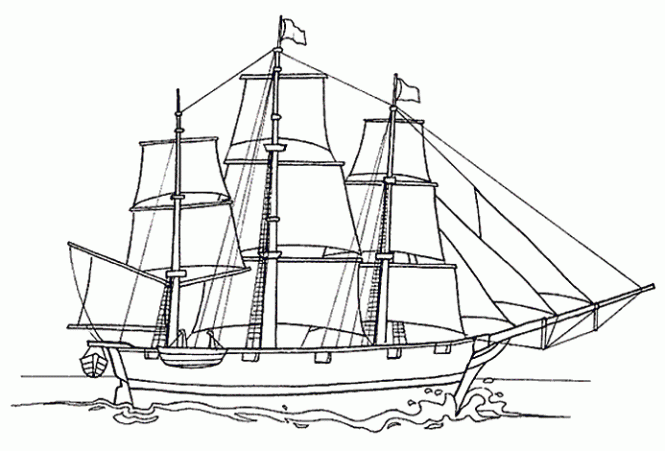 1 bateau moyen = 3 cases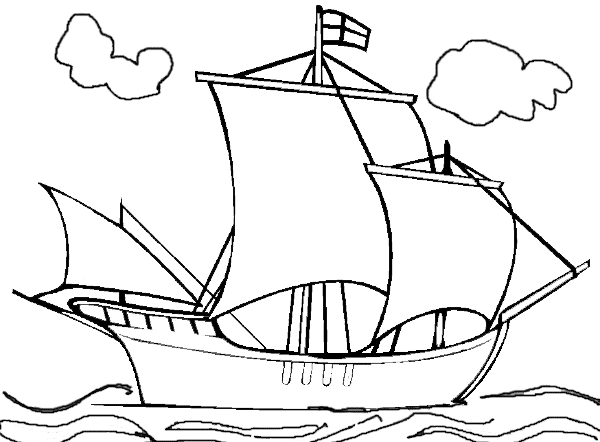 1 petit bateau = 2 cases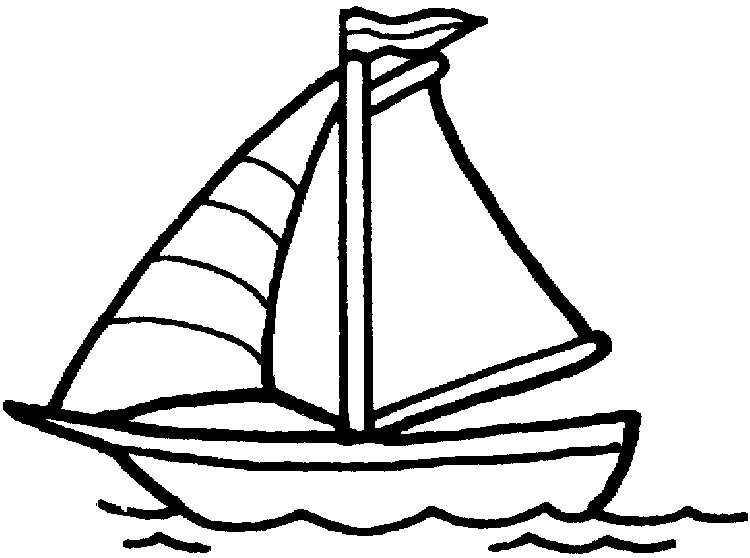 jeBataille navale des verbes1 grand bateau = 4 cases1 bateau moyen = 3 cases1 petit bateau = 2 casesnousBataille navale des verbes1 grand bateau = 4 cases1 bateau moyen = 3 cases1 petit bateau = 2 casestuBataille navale des verbes1 grand bateau = 4 cases1 bateau moyen = 3 cases1 petit bateau = 2 caseselleBataille navale des verbes1 grand bateau = 4 cases1 bateau moyen = 3 cases1 petit bateau = 2 casesilsBataille navale des verbes1 grand bateau = 4 cases1 bateau moyen = 3 cases1 petit bateau = 2 casesvousBataille navale des verbes1 grand bateau = 4 cases1 bateau moyen = 3 cases1 petit bateau = 2 casesjouerchanterfiniravoirporterBataille navale des verbes1 grand bateau = 4 cases1 bateau moyen = 3 cases1 petit bateau = 2 casesjeBataille navale des verbes1 grand bateau = 4 cases1 bateau moyen = 3 cases1 petit bateau = 2 casesnousBataille navale des verbes1 grand bateau = 4 cases1 bateau moyen = 3 cases1 petit bateau = 2 casestuBataille navale des verbes1 grand bateau = 4 cases1 bateau moyen = 3 cases1 petit bateau = 2 caseselleBataille navale des verbes1 grand bateau = 4 cases1 bateau moyen = 3 cases1 petit bateau = 2 casesilsBataille navale des verbes1 grand bateau = 4 cases1 bateau moyen = 3 cases1 petit bateau = 2 casesvousBataille navale des verbes1 grand bateau = 4 cases1 bateau moyen = 3 cases1 petit bateau = 2 cases